به نام خدا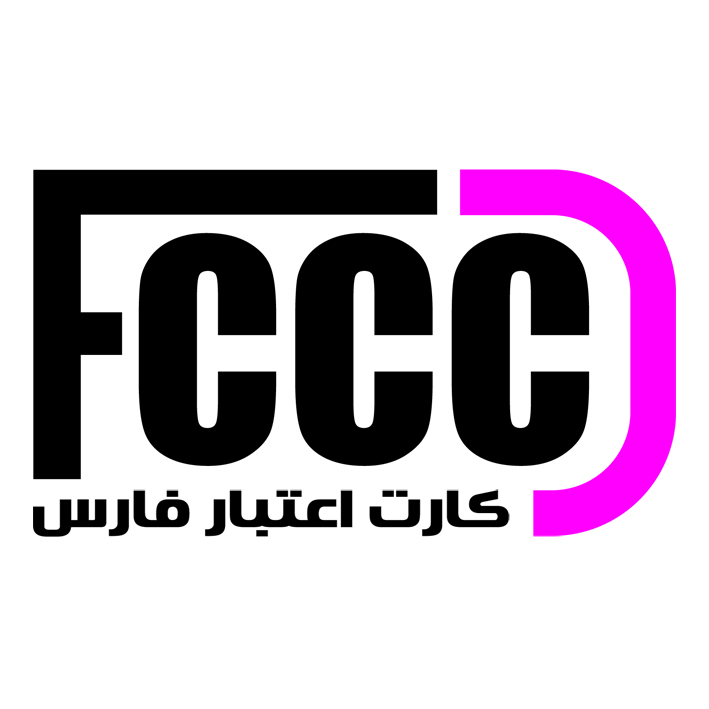                                                    شرکت فنی مهندسی کارت اعتبار فارس - فرم دعوت به همکاری                                 فرم شماره 8 – ص 2/12- سوابق تحصیلی :3- سوابق حرفه ای (سه شغل آخر): (در صورت داشتن سابقه، تکمیل تمامی موارد جدول زیر الزامی می باشد)لطفاً صفحه دوم فرم را تکمیل نمائید.4- مهارت در زبان خارجی:                                                                                                                                                                            فرم شماره 8 – ص 2/2زبان خارجی:....................................................................................................      نوع توانائی:    میزان تسلط در خواندن:   ضعیف  متوسط  خوب   عالی میزان تسلط در نوشتن:   ضعیف  متوسط  خوب   عالی                            میزان تسلط در مکالمه:   ضعیف  متوسط  خوب   عالی 5- گواهینامه تخصصی – علمی اخذ شده: 6- به چه صورت تمایل همکاری دارید؟ بلند مدت، تمام وقت    کوتاه مدت، پاره وقت      پروژه ای 7- پست هایی که مایلید در آن کار کنید؟ ..........................................................................................................................................................................................................................................8- نحوه شناسائی شرکت جهت همکار: آگهی روزنامه   اداره کاریابی .......................   سایت شرکت    معرفی دوستان   معرفی پرسنل شرکت   سایر .................9- مشخصات دو نفر از آشنایان که در مواقع اضطراری بتوان با آنها تماس گرفت (به غیر از اقوام درجه اول): 10- ایا از سلامت جسمی برخوردارید؟  بله   خیر    توضیح در صورت پاسخ منفی: .......................................................................................................................................................12- زمان پیشنهادی جهت شروع بکار : حداقل .................................... روز پس از اعلام قبول در مصاحبه استخدام امکان همکاری با شرکت را دارم. اینجانب ............................................ کلیه مندرجات قید شده در این رزومه را مطالعه نموده و صحت کلیه ی مطالب را تائید می نمایم و همچنین آئین نامه مربوط به شرایط همکاری و حقوق شرکت را مطالعه و قبول دارم. (تکمیل این فرم هیچگونه تعهد استخدامی برای شرکت فنی مهندسی کارت اعتبار فارس ایجاد نخواهد کرد. )                                                                            تاریخ تکمیل فرم:                                            امضاء:1- مشخصات فردیاین قسمت توسط بخش اداری شرکت تکمیل می گردد.نام و نام خانوادگی: ..............................................................................................نام پدر: .........................................         جنسیت: زن    مردشماره شناسنامه : ..............................  کد ملی : ..................................................تاریخ تولد :  ......../ ........../ ..............     محل صدور: ............................................ملیت:  ..............................................     تبعیت کشور: .........................................وضعیت تأهل : مجرد   متأهل   تعداد فرزندان: ........................................وضعیت نظام وظیفه : پایان خدمت    معاف دائم     معاف موقتعلت معافیت: .............................................................................................................شماره موبایل: ...........................................................................................................شماره تلفن ثابت : ................................................... کد شهر: ............................تلفن تماس ضروری: ..............................................................................................پست الکترونیکی: ...................................................................................................آدرس دقیق: ...................................................................................................................................................................................................................................................نتیجه مصاحبه: ...........................................تائید   عدم تائید   معلق تائید و رزرو     رزرو و مصاحبه مجدد شماره پیگیری زوبین: .................... INT-پرونده پرسنلی زوبین: ................... JOB-شماره پرونده & زونکن: ..............................تاریخ شروع بکار در شرکت: ........................................................................تاریخ شروع بکار در لیست بیمه : ..............................................................تاریخ ترک کار: ..............................................................................................علت ترک کار :  استعفا  اتمام قرارداد کار   اخراج         اتمام قرارداد دوره آزمایشی  ........................................................توضیحات: ..........................................................................................................................................................................................................................................................................................................................................................مقطع رشته گرایشمدت ازمدت تانام واحد آموزشیکشور/شهرمعدلدیپلمفوق دیپلمکارشناسیفوق لیسانسدکتراقصد ادامه تحصیل: دارم  ندارم            در حال حاضر دانشجو : هستم     نیستم قصد ادامه تحصیل: دارم  ندارم            در حال حاضر دانشجو : هستم     نیستم قصد ادامه تحصیل: دارم  ندارم            در حال حاضر دانشجو : هستم     نیستم قصد ادامه تحصیل: دارم  ندارم            در حال حاضر دانشجو : هستم     نیستم قصد ادامه تحصیل: دارم  ندارم            در حال حاضر دانشجو : هستم     نیستم قصد ادامه تحصیل: دارم  ندارم            در حال حاضر دانشجو : هستم     نیستم قصد ادامه تحصیل: دارم  ندارم            در حال حاضر دانشجو : هستم     نیستم قصد ادامه تحصیل: دارم  ندارم            در حال حاضر دانشجو : هستم     نیستم نام سازماننام سازمانمدت همکاریمدت همکاریمدت همکاریمدت همکاریمدت همکاریسمتحقوق و مزایاعلت قطع همکارینام سازماننام سازماناز تاریخاز تاریختا تاریختا تاریخمجموع به ماهسمتحقوق و مزایاعلت قطع همکارینام سازماننام سازمانماهسالماهسالمجموع به ماهسمتحقوق و مزایاعلت قطع همکاری11آدرس:امکان ارائه گواهی کار و نامه رضایت مندی از محل کار قبلی: دارم       ندارم  /  سوابق بیمه : دارم       ندارم    آدرس:امکان ارائه گواهی کار و نامه رضایت مندی از محل کار قبلی: دارم       ندارم  /  سوابق بیمه : دارم       ندارم    آدرس:امکان ارائه گواهی کار و نامه رضایت مندی از محل کار قبلی: دارم       ندارم  /  سوابق بیمه : دارم       ندارم    آدرس:امکان ارائه گواهی کار و نامه رضایت مندی از محل کار قبلی: دارم       ندارم  /  سوابق بیمه : دارم       ندارم    آدرس:امکان ارائه گواهی کار و نامه رضایت مندی از محل کار قبلی: دارم       ندارم  /  سوابق بیمه : دارم       ندارم    آدرس:امکان ارائه گواهی کار و نامه رضایت مندی از محل کار قبلی: دارم       ندارم  /  سوابق بیمه : دارم       ندارم    آدرس:امکان ارائه گواهی کار و نامه رضایت مندی از محل کار قبلی: دارم       ندارم  /  سوابق بیمه : دارم       ندارم     شماره تماس: شماره تماس:22آدرس:امکان ارائه گواهی کار و نامه رضایت مندی از محل کار قبلی: دارم       ندارم  /  سوابق بیمه : دارم       ندارم    آدرس:امکان ارائه گواهی کار و نامه رضایت مندی از محل کار قبلی: دارم       ندارم  /  سوابق بیمه : دارم       ندارم    آدرس:امکان ارائه گواهی کار و نامه رضایت مندی از محل کار قبلی: دارم       ندارم  /  سوابق بیمه : دارم       ندارم    آدرس:امکان ارائه گواهی کار و نامه رضایت مندی از محل کار قبلی: دارم       ندارم  /  سوابق بیمه : دارم       ندارم    آدرس:امکان ارائه گواهی کار و نامه رضایت مندی از محل کار قبلی: دارم       ندارم  /  سوابق بیمه : دارم       ندارم    آدرس:امکان ارائه گواهی کار و نامه رضایت مندی از محل کار قبلی: دارم       ندارم  /  سوابق بیمه : دارم       ندارم    آدرس:امکان ارائه گواهی کار و نامه رضایت مندی از محل کار قبلی: دارم       ندارم  /  سوابق بیمه : دارم       ندارم    شماره تماس:شماره تماس:33آدرس:امکان ارائه گواهی کار و نامه رضایت مندی از محل کار قبلی: دارم       ندارم /  سوابق بیمه : دارم       ندارم    آدرس:امکان ارائه گواهی کار و نامه رضایت مندی از محل کار قبلی: دارم       ندارم /  سوابق بیمه : دارم       ندارم    آدرس:امکان ارائه گواهی کار و نامه رضایت مندی از محل کار قبلی: دارم       ندارم /  سوابق بیمه : دارم       ندارم    آدرس:امکان ارائه گواهی کار و نامه رضایت مندی از محل کار قبلی: دارم       ندارم /  سوابق بیمه : دارم       ندارم    آدرس:امکان ارائه گواهی کار و نامه رضایت مندی از محل کار قبلی: دارم       ندارم /  سوابق بیمه : دارم       ندارم    آدرس:امکان ارائه گواهی کار و نامه رضایت مندی از محل کار قبلی: دارم       ندارم /  سوابق بیمه : دارم       ندارم    آدرس:امکان ارائه گواهی کار و نامه رضایت مندی از محل کار قبلی: دارم       ندارم /  سوابق بیمه : دارم       ندارم    شماره تماس:شماره تماس:نوع مدرکنوع مدرکمحل اخذسال اخذمیزان تسلطامکان ارائه گواهی دوره دارید؟1IELTSبلی       خیر2TOEFLبلی       خیر3ICDL:WORD,EXCEL…بلی       خیر4بلی       خیر5بلی       خیر6بلی       خیر1- نام: ........................................ نام خانوادگی: ............................................... نسبت: ..................................  شماره تلفن: ............................................... شماره موبایل: ...............................................نشانی محل سکونت : ..............................................................................................................................................................................................................................................................................................2- نام: ........................................ نام خانوادگی: ............................................... نسبت: ..................................  شماره تلفن: ............................................... شماره موبایل: ...............................................نشانی محل سکونت : ..............................................................................................................................................................................................................................................................................................نظر مدیر مالی – اداری: نظر مدیر مربوط: نظر مدیر عامل: 